ПОСТАНОВЛЕНИЕ МИНИСТЕРСТВА ОБРАЗОВАНИЯ РЕСПУБЛИКИ БЕЛАРУСЬ30 декабря 2022 г. № 509Об изменении постановления Министерства образования Республики Беларусь от 11 июля 2022 г. № 184На основании части первой пункта 3 статьи 85, пункта 13, части первой пункта 19 статьи 90, пункта 3 статьи 158, частей третьей и четвертой пункта 4, части второй пункта 5 и пункта 10 статьи 161 Кодекса Республики Беларусь об образовании Министерство образования Республики Беларусь ПОСТАНОВЛЯЕТ:1. Внести в постановление Министерства образования Республики Беларусь от 11 июля 2022 г. № 184 «Об аттестации учащихся при освоении содержания образовательных программ общего среднего образования» следующие изменения:1.1. в Правилах проведения аттестации учащихся при освоении содержания образовательных программ общего среднего образования, утвержденных этим постановлением:в пункте 38:из частей первой и второй слова «, централизованный экзамен» в соответствующем падеже и числе исключить;после части третьей дополнить пункт частью следующего содержания:«К централизованному экзамену допускаются учащиеся, имеющие положительную отметку по итогам учебного года по учебному предмету, по которому проводится централизованный экзамен, экстерны.»;подпункт 40.3 пункта 40 дополнить абзацем следующего содержания:«учащиеся, осваивающие содержание образовательной программы базового образования на дому;»;в пункте 42:из абзаца первого слова «при условии наличия положительных отметок по результатам аттестации по итогам учебного года» исключить;дополнить пункт подпунктом 42.3 следующего содержания:«42.3. на основании приказа руководителя отдела (управления) образования местного исполнительного и распорядительного органа – учащиеся, осваивающие содержание образовательной программы среднего образования на дому.»;в пункте 44:в части первой:абзац первый дополнить словами «, централизованных экзаменов»;в абзаце втором слова «в абзаце втором» заменить словами «в абзацах втором и пятом»;дополнить часть абзацами следующего содержания:«учащиеся (законные представители несовершеннолетних учащихся), указанные в подпункте 42.3 пункта 42 настоящих Правил, не позднее чем за 5 дней до завершения регистрации на централизованный экзамен подают руководителю учреждения образования (уполномоченному им лицу) заявление, заключение врачебно-консультационной комиссии;учащиеся (законные представители несовершеннолетних учащихся), указанные в подпунктах 42.1 и 42.2 пункта 42, пункте 43 настоящих Правил, не позднее чем за 5 дней до завершения регистрации на централизованный экзамен подают заявление руководителю учреждения образования (уполномоченному им лицу).»;в части второй:после слов «выпускных экзаменов,» дополнить словами «централизованных экзаменов,»;слова «и третьем» заменить словами «, третьем и шестом»;часть третью после слова «экзаменов» дополнить словами «, централизованных экзаменов»;в пункте 45:часть первую после цифр «40» дополнить словами «, подпункте 42.3 пункта 42»;в части третьей:в абзаце первом слова «пункте 42» заменить словами «подпунктах 42.1 и 42.2 пункта 42»;абзац третий после слова «экзамены» дополнить словами «, централизованные экзамены»;пункт 61 после части первой дополнить частью следующего содержания:«Экстерны, содержащиеся в исправительных учреждениях уголовно-исполнительной системы Министерства внутренних дел, лечебно-трудовых профилакториях Министерства внутренних дел, итоговые испытания по завершении и воспитании на III ступени общего среднего образования проходят в виде выпускного экзамена.»;в пункте 70:в части первой слова «учебного предмета «Допризывная и медицинская подготовка», по которому» заменить словами «учебных предметов «Допризывная и медицинская подготовка», «Трудовое обучение», по которым»;в части второй слова «учебного предмета «Допризывная и медицинская подготовка» заменить словами «учебных предметов «Допризывная и медицинская подготовка», «Трудовое обучение»;1.2. в Инструкции по организации и проведению централизованного экзамена, утвержденной этим постановлением:в пункте 7:часть первую дополнить словами «ЦЭ (далее – сертификат) по форме согласно приложению 1»;дополнить пункт частью следующего содержания;«Бланки сертификата являются бланками документов с определенной степенью защиты и изготавливаются в установленном законодательством порядке по заказу РИКЗ.»;в части первой пункта 8 слова «приложению 1» заменить словами «приложению 11»;в части первой пункта 11:слово «материалов» заменить словом «работ»;после слов «участников ЦЭ» дополнить часть словами «, определяет количество вариантов экзаменационных материалов по каждому учебному предмету»;в пункте 23:в части первой цифры «15» заменить цифрами «20»;в части второй цифру «4» заменить цифрой «3»;пункт 27 дополнить подпунктом 27.12 следующего содержания:«27.12. обеспечивает подменный фонд калькуляторов, запасных черных гелевых ручек.»;подпункт 30.1 пункта 30 изложить в следующей редакции:«30.1. в аудитории – педагогические работники. Для каждой аудитории определяется не менее трех педагогических работников, в числе которых педагогический работник, преподающий учебный предмет, по которому проводится ЦЭ. Из числа педагогических работников, находящихся в каждой аудитории, определяется ответственный педагогический работник за сопровождение и проведение ЦЭ (далее – ответственный педагогический работник);»;подпункт 37.4 пункта 37 после слов «перед ЦЭ,» дополнить словами «рабочие записи участников ЦЭ»;пункт 38 дополнить подпунктом 38.91 следующего содержания:«38.91. оформляют протокол проведения ЦЭ в аудитории. В случае проведения ЦЭ по нескольким учебным предметам в аудитории протокол проведения ЦЭ в аудитории оформляется отдельно для каждого учебного предмета;»;часть вторую пункта 47 дополнить предложением следующего содержания: «Если в одной аудитории размещаются участники ЦЭ, выполняющие экзаменационные работы по разным учебным предметам, жеребьевка также проводится отдельно.»;дополнить Инструкцию пунктом 521 следующего содержания:«521. Участникам ЦЭ при выполнении экзаменационных работ по учебным предметам «Химия», «Физика» разрешается использовать калькулятор, который не является средством хранения, приема и передачи информации.»;в грифе приложения 1 к этой Инструкции слова «Приложение 1» заменить словами «Приложение 11»;дополнить Инструкцию приложением 1 (прилагается);приложения 12 и 28 к этой Инструкции изложить в новой редакции (прилагаются).2. Настоящее постановление вступает в силу после его официального опубликования.СОГЛАСОВАНОБрестский областнойисполнительный комитетВитебский областнойисполнительный комитетГомельский областнойисполнительный комитетГродненский областнойисполнительный комитетМинский областнойисполнительный комитетМогилевский областнойисполнительный комитетМинский городскойисполнительный комитетМинистерство финансовРеспублики БеларусьМинистерство здравоохраненияРеспублики БеларусьМинистерство по чрезвычайнымситуациям Республики БеларусьМинистерство обороныРеспублики БеларусьМинистерство спорта и туризмаРеспублики БеларусьМинистерство культурыРеспублики БеларусьМинистерство внутренних делРеспублики БеларусьФормаМИНИСТЕРСТВО ОБРАЗОВАНИЯ РЕСПУБЛИКИ БЕЛАРУСЬРЕСПУБЛИКАНСКИЙ ИНСТИТУТ КОНТРОЛЯ ЗНАНИЙСЕРТИФИКАТ ________ №Настоящим удостоверяется, что _________________________________________________принял(а) участие в году в централизованном экзамене по ___________________________и набрал(а) ______________ баллов из 100 (ста).Действителен при предъявлении документа ____________________ № _________________Директор ___________________М.П.ФормаУчреждение образования ______________________________________Заявление на участие в ЦЭ№ ________________С условиями и порядком участия в ЦЭ ознакомлен. Правильность данных подтверждаю.ФормаУстанова адукацыі ______________________________________Заява на ўдзел у ЦЭ№ _________________З умовамі і парадкам удзелу ў ЦЭ азнаёмлены. Правільнасць даных пацвярджаю.ШКАЛЫперевода баллов, полученных участниками ЦЭ по стобалльной шкале, в отметку по десятибалльной шкале1. Шкала перевода баллов, полученных участниками ЦЭ по стобалльной шкале, в отметку по десятибалльной шкале по учебным предметам «Белорусский язык», «Русский язык»2. Шкала перевода баллов, полученных участниками ЦЭ по стобалльной шкале, в отметку по десятибалльной шкале по учебному предмету «Математика»3. Шкала перевода баллов, полученных участниками ЦЭ по стобалльной шкале, в отметку по десятибалльной шкале по учебному предмету «Физика»4. Шкала перевода баллов, полученных участниками ЦЭ по стобалльной шкале, в отметку по десятибалльной шкале по учебному предмету «Химия»5. Шкала перевода баллов, полученных участниками ЦЭ по стобалльной шкале, в отметку по десятибалльной шкале по учебному предмету «Биология»6. Шкала перевода баллов, полученных участниками ЦЭ по стобалльной шкале, в отметку по десятибалльной шкале по учебному предмету «Иностранный язык»7. Шкала перевода баллов, полученных участниками ЦЭ по стобалльной шкале, в отметку по десятибалльной шкале по учебному предмету «История Беларуси»8. Шкала перевода баллов, полученных участниками ЦЭ по стобалльной шкале, в отметку по десятибалльной шкале по учебному предмету «Обществоведение»9. Шкала перевода баллов, полученных участниками ЦЭ по стобалльной шкале, в отметку по десятибалльной шкале по учебному предмету «География»10. Шкала перевода баллов, полученных участниками ЦЭ по стобалльной шкале, в отметку по десятибалльной шкале по учебному предмету «Всемирная история»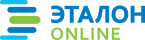 Официальная правовая информация.
Информационно-поисковая система ”ЭТАЛОН-ONLINE“, 30.01.2023
 Национальный центр правовой информации Республики БеларусьМинистрА.И.ИванецПриложение 1к Инструкциипо организации и проведениюцентрализованного экзамена(в редакции постановленияМинистерства образованияРеспублики Беларусь30.12.2022 № 509)Приложение 12к Инструкциипо организации и проведениюцентрализованного экзамена(в редакции постановленияМинистерства образованияРеспублики Беларусь30.12.2022 № 509)ФамилияСобственное имяОтчество (если таковое имеется)ДокументСерия (при наличии)НомерМобильный (контактный) телефон Пол мужской Пол женскийНаименование учебного предметаНаименование учебного предметаНаименование учебного предметаБелорусский языкРусский языкФизикаМатематикаХимияБиологияАнглийский языкНемецкий языкИспанский языкФранцузский языкИстория БеларусиОбществоведениеГеографияВсемирная историяКитайский языкУкажите учебный предмет, по которому будете проходить ЦЭУкажите учебный предмет, по которому будете проходить ЦЭУкажите учебный предмет, по которому будете проходить ЦЭЯзык представления экзаменационной работыЯзык представления экзаменационной работыбелорусскийЯзык представления экзаменационной работыЯзык представления экзаменационной работырусскийдополнительная информацияуровень изучения учебного предметабазовыйдополнительная информациябазовыйповышенныйдополнительная информациядополнительная подготовка по учебному предметуфакультативдополнительная информациядополнительная подготовка по учебному предметукурсы при учреждении высшего образования_____________________________________________________________________________________________________________________(дата)(подпись участника ЦЭ)(подпись секретаря)ПрозвішчаУласнае імяІмя па бацьку (калі такое ёсць)ДакументСерыя (пры наяўнасці)НумарМабільны (кантактны) тэлефон Пол мужчынскі Пол жаночыНазва вучэбнага прадметаНазва вучэбнага прадметаНазва вучэбнага прадметаБеларуская моваРуская моваФізікаМатэматыкаХіміяБіялогіяАнглійская моваНямецкая моваІспанская моваФранцузская моваГісторыя БеларусіГрамадазнаўстваГеаграфіяСусветная гісторыяКітайская моваАдзначце вучэбны прадмет, па якому будзеце праходзіць ЦЭАдзначце вучэбны прадмет, па якому будзеце праходзіць ЦЭАдзначце вучэбны прадмет, па якому будзеце праходзіць ЦЭМова прадстаўлення экзаменацыйнай работыМова прадстаўлення экзаменацыйнай работыбеларускаяМова прадстаўлення экзаменацыйнай работыМова прадстаўлення экзаменацыйнай работырускаядадатковая інфармацыяузровень вывучэння вучэбнага прадметабазавыдадатковая інфармацыябазавыпавышаныдадатковая інфармацыядадатковая падрыхтоўка па вучэбнаму прадметуфакультатыўдадатковая інфармацыядадатковая падрыхтоўка па вучэбнаму прадметукурсы пры ўстанове вышэйшай адукацыі_____________________________________________________________________________________________________________________(дата)(подпіс удзельніка ЦЭ)(подпіс сакратара)Приложение 28к Инструкциипо организации и проведениюцентрализованного экзамена(в редакции постановленияМинистерства образованияРеспублики Беларусь30.12.2022 № 509)Отметка по 10-балльной шкале12345678910Количество баллов в сертификате1–23–67–1415–2526–3233–4142–5354–6768–8182–100Отметка по 10-балльной шкале12345678910Количество баллов в сертификате1–23–910–1819–2829–3738–4546–5455–6364–7677–100Отметка по 10-балльной шкале12345678910Количество баллов в сертификате1–67–1516–2425–3233–4142–4647–5051–6162–7879–100Отметка по 10-балльной шкале12345678910Количество баллов в сертификате12–34–78–1314–2526–3334–4849–6465–8485–100Отметка по 10-балльной шкале12345678910Количество баллов в сертификате123–78–1920–2930–3738–4748–5859–7879–100Отметка по 10-балльной шкале12345678910Количество баллов в сертификате123–1011–2021–2930–3738–4748–6566–7980–100Отметка по 10-балльной шкале12345678910Количество баллов в сертификате123–56–1718–2627–3637–4647–5657–6970–100Отметка по 10-балльной шкале12345678910Количество баллов в сертификате1–23–56–910–1920–2930–3940–4950–5960–7475–100Отметка по 10-балльной шкале12345678910Количество баллов в сертификате1–23–56–910–1920–2930–3940–4950–5960–7475–100Отметка по 10-балльной шкале12345678910Количество баллов в сертификате123–67–1213–2223–3233–4142–5354–7172–100